Adaptation de « La grammaire du jour le jour », Picot – Semaine 3Plume le pirate : épisode 5Perle explique aux garçons que son papa est le roi des cannibales.- Mais alors, qu’est-ce que tu fais là ? s’étonne Plume.- Ben… Mon papa habite une autre île, un peu plus loin. Il viendra me chercher la semaine prochaine. Je suis punie parce que je n’ai pas fini ma soupe de poisson, avoue Perle. Mon papa dit que les cannibales ne doivent plus manger les gens, car la soupe est bien meilleure pour la santé.- Mais alors à quoi sert ta marmite ? s’inquiète Petit-Crochet.- À me laver. Ma maman dit que les bains chauds sont aussi excellents pour la santé, explique Perle.Perle accueille les naufragés sur son île, le temps de réparer L’Ouragan. Les garçons s’amusent à la plage. Noix de Coco les survole en criant :- C’est cuit ! Bien rôti ! Tout bouilli !- Mais c’est pour rire !Les garçons campent sous les cocotiers. Le soir, ils allument un grand feu, et ils contemplent les étoiles. C’est poétique, et même romantique. Plume s’assoit tout près de Perle, et il lui tient la main… Petit-Crochet se sent un peu jaloux ! Il se demande souvent si Charlotte, la soeur de Plume, est aussi jolie que Perle…Au bout de la semaine, L’Ouragan est enfin réparé. Ils décident de quitter l’île avant l’arrivée du papa de Perle. Après tout, c’est un cannibale. On ne sait jamais… Plume et Perle jurent de se revoir, les larmes aux yeux. Petit-Crochet renifle discrètement. Même Flic-Flac et Noix de Coco semblent tristes.Adaptation de « La grammaire du jour le jour », Picot – Semaine 3Plume le pirate : épisode 5Perle explique aux garçons que son papa est le roi des cannibales.- Mais alors, qu’est-ce que tu fais là ? s’étonne Plume.- Ben… Mon papa habite une autre île, un peu plus loin. Il viendra me chercher la semaine prochaine. Je suis punie parce que je n’ai pas fini ma soupe de poisson, avoue Perle. Mon papa dit que les cannibales ne doivent plus manger les gens, car la soupe est bien meilleure pour la santé.- Mais alors à quoi sert ta marmite ? s’inquiète Petit-Crochet.- À me laver. Ma maman dit que les bains chauds sont aussi excellents pour la santé, explique Perle.Perle accueille les naufragés sur son île, le temps de réparer L’Ouragan. Les garçons s’amusent à la plage. Noix de Coco les survole en criant :- C’est cuit ! Bien rôti ! Tout bouilli !- Mais c’est pour rire !Les garçons campent sous les cocotiers. Le soir, ils allument un grand feu, et ils contemplent les étoiles. C’est poétique, et même romantique. Plume s’assoit tout près de Perle, et il lui tient la main… Petit-Crochet se sent un peu jaloux ! Il se demande souvent si Charlotte, la soeur de Plume, est aussi jolie que Perle…Au bout de la semaine, L’Ouragan est enfin réparé. Ils décident de quitter l’île avant l’arrivée du papa de Perle. Après tout, c’est un cannibale. On ne sait jamais… Plume et Perle jurent de se revoir, les larmes aux yeux. Petit-Crochet renifle discrètement. Même Flic-Flac et Noix de Coco semblent tristes.\ Exercice n°1 : Pour mieux comprendre de qui on parle dans les textesPour chacune de ces phrases, indique qui est « tu » ou « vous »Pour chacune de ces phrases, indique qui est « tu » ou « vous »« Que fais-tu là ? » demande Plume à Perle.Tu = ________« Allez-vous rester ici ? » demande Perle aux garçons.Vous = __________« Vous bavardez souvent ensemble ! » dit Flic-Flac à Plume et Petit-Crochet. Vous = __________«  Tu joues avec moi ? » demande Petit-Crochet à Flic-Flac.Tu = __________-------------------------------------------------------------------------------------------------------------------------\ Exercice n°2 : Pour repérer des verbesSouligne les verbes dans les phrases suivantes.Plume travaille dur. Vous travaillez dur.Perle accueille les naufragés. Tu accueilles les naufragés.Plume aime beaucoup Perle. Nous aimons beaucoup Perle.-------------------------------------------------------------------------------------------------------------------------\ Exercice n°3 : Pour écrire des textesTranspose avec vous. Tu montes sur le bateau, tu ouvres avec ta clé et tu entres. ------------------------------------------------------------------------------------------------------------------------\ Exercice n°4 : Pour écrire des textesTranspose avec tu . Vous prenez votre bateau, vous allez près de l’île du Levant puis vous venez chez moi. -------------------------------------------------------------------------------------------------------------------------\ Exercice n°5 : Pour repérer le bon pronomRécris les phrases en remplaçant les groupes soulignés par il, elle ou elles.Perle et sa soeur arrivent en retard.  ____________________________________________Le petit perroquet est rouge.____________________________________________La petite fille n’a rien à faire sur ce bateau.____________________________________________-------------------------------------------------------------------------------------------------------------------------\ Exercice n°6: Pour connaître plus de motsRelie ensemble les mots de la même famille.-------------------------------------------------------------------------------------------------------------------\  Exercice n°7: Pour connaître les familles de motsBarre le mot qui ne fait pas partie de la même famille de mots que les autres.\ Exercice n°8 : Pour classer dans l’ordre alphabétiqueRecopie les mots dans l’ordre alphabétique :barbe  - pâtissier – crochet – navire – ouragan – -------------------------------------------------------------------------------------------------------------------\ Exercice n°9 : Pour écrire des textesRéalise ta production d’écrits sur une feuille de classeur-------------------------------------------------------------------------------------------------------------------\ Exercice n°10 : Pour bien différencier les sons proches : « dr » et « cr »Complète par « dr » ou « tr »Les joueurs de foot brandissent un …….apeau de leur pays.Le numéro qua…….e est arrivé.Il a cassé une vi………tre de la fenêtre.Tourne à …….oite !-------------------------------------------------------------------------------------------------------------------------\ Exercice n°11 : Pour bien différencier les sons proches : « vr » et « fr »Complète par « vr » ou « fr »Voici ma sœur et voici mon ………ère.Je lis un li……….e.Il ou…….e la porte.Je mange un ………….uit.-------------------------------------------------------------------------------------------------------------------------\ Exercice n°12 : Pour bien différencier les sons proches : « gr » et « cr »Complète par « cr » ou « gr »Dans la mare, on voit un …………apaud et une ………….enouille.Mon grand-père a pêché des ………….evettes.Cet enfant a une belle é……..iture !-------------------------------------------------------------------------------------------------------------------------\ Exercice n°13 : Pour écrire des mots avec des sons prochesEcris les mots sous les dessins.-------------------------------------------------------------------------------------------------------------------------\ Exercice n°14 : Pour retrouver les verbesSouligne les verbes dans les phrases suivantes. Puis écris l’infinitif.Le pauvre Plume travaille dur pour Barbe Jaune.  _____________Barbe-Jaune passe son temps à lui crier dessus.  _____________Le soir, les enfants bavardent sur le pont.  _____________-------------------------------------------------------------------------------------------------------------------------\ Exercice n°15 : Pour repérer des phrasesRecopie la première phrase du texte.-------------------------------------------------------------------------------------------------------------------------\ Exercice n°16 : Pour repérer à qui correspondent les pronomsÉcris sous chaque pronom souligné à qui il renvoie :Écris sous chaque pronom souligné à qui il renvoie :Plume parle avec Petit-Crochet :- Je ne vais pas à l’école. Je fais mon travail sur le bateau …………………                  ………………….avec ma maman. Elle dit que j’apprends facilement. Tu crois                 …………………      ……………….             ………………….que c’est vrai ?-------------------------------------------------------------------------------------------------------------------------\ Exercice n°17 : Pour repérer de qui on parle dans les textes.Ecris à quels personnages font référence les mots soulignés.Perle accueille les naufragés sur son île.  ________________Ils ont le temps de réparer L’Ouragan.  ________________Les garçons s’amusent sur la plage.  ________________-------------------------------------------------------------------------------------------------------------------------\  Exercice n°18 : Pour vérifier si on a compris le texte.Répond aux questions.Pourquoi Perle est-elle punie ?A quoi sert la marmite de Perle ?-------------------------------------------------------------------------------------------------------------------------\  Exercice n°19 : Pour savoir qui parleIndique qui parle. Regarde le texte pour trouver les informations dont tu as besoin.- Mais alors, qu’est-ce que tu fais là ? ___________- Je suis punie parce que je n’ai pas fini ma soupe de poisson. ___________------------------------------------------------------------------------------------------------------------------------\  Exercice n°20 : Pour expliquer le texte avec d’autres mots.Complète avec les mots manquants pour expliquer le texte.Plume est la fille du ___________ des cannibales. Elle est sur cette île car elle est ____________ : elle n’avait pas terminé sa ______________. Elle accueille __________________ le temps qu’ils puissent réparer leur _____________________. Finalement les trois ________________ s’entendent très bien. \\ Exercice n°1: Pour mieux comprendre de qui on parle dans les textesPour chacune de ces phrases, indique qui est « tu » ou « vous »Pour chacune de ces phrases, indique qui est « tu » ou « vous »« Que fais-tu là ? » demande Plume à Perle.Tu = ________« Allez-vous rester ici ? » demande Perle aux garçons.Vous = __________« Vous bavardez souvent ensemble ! » dit Flic-Flac à Plume et Petit-Crochet. Vous = __________«  Tu joues avec moi ? » demande Petit-Crochet à Flic-Flac.Tu = __________« Quand avez-vous conduit ce bateau ? » demande le capitaine aux matelots.Vous = __________« Plume, tu veux bien brosser le pont, s’il te plait ? » demande Petit-Crochet.Tu = __________-------------------------------------------------------------------------------------------------------------------------\\ Exercice n°2 : Pour repérer des verbesSouligne les verbes dans les phrases suivantes.Plume travaille dur. Vous travaillez dur.Perle accueille les naufragés. Tu accueilles les naufragés.Plume aime beaucoup Perle. Nous aimons beaucoup Perle.Sur le pont, vous brossez le sol. Sur le pont, tu brosses le sol.Tu te penches vers Plume. Vous vous penchez vers Plume.-------------------------------------------------------------------------------------------------------------------------\\ Exercice n°3 : Pour écrire des textesTranspose avec vous. Tu montes sur le bateau, tu ouvres avec ta clé et tu entres. Ensuite, tu vas tout droit et tu arrives dans ma cabine. -------------------------------------------------------------------------------------------------------------------------\\ Exercice n°4 : Pour écrire des textesTranspose avec tu . Vous prenez votre bateau, vous allez près de l’île du Levant puis vous venez chez moi. Quand vous arrivez, vous me donnez le livre. Puis, vous prenez une tasse de thé. -------------------------------------------------------------------------------------------------------------------------\\ Exercice n°5 : Pour repérer le bon pronomPerle et sa soeur arrivent en retard.  ____________________________________________Le petit perroquet est rouge.____________________________________________La petite fille n’a rien à faire sur ce bateau.____________________________________________Plume le pirate est un petit garçon qui vit sur un bateau.____________________________________________Les garçons étaient sur l’Ouragan.____________________________________________-------------------------------------------------------------------------------------------------------------------------\\ Exercice n°6: Pour connaître plus de motsRelie ensemble les mots de la même famille.-------------------------------------------------------------------------------------------------------------------\\ Exercice n°7: Pour connaître les familles de motsBarre le mot qui ne fait pas partie de la même famille de mots que les autres.-------------------------------------------------------------------------------------------------------------------------\\ Exercice n°8 : Pour classer dans l’ordre alphabétiqueRecopie les mots dans l’ordre alphabétique :barbe  - pâtissier – crochet – navire – ouragan – île – pont – capitaine – fête – invité – ami – plume-------------------------------------------------------------------------------------------------------------------\\ Exercice n°9 : Pour écrire des textesRéalise ta production d’écrits sur une feuille de classeur-------------------------------------------------------------------------------------------------------------------\\ Exercice n°10 : Pour bien différencier les sons proches : « dr » et « cr »Complète par « dr » ou « tr »Les joueurs de foot brandissent un …….apeau de leur pays.Le numéro qua…….e est arrivé.Un ……..omadaire marche dans le désert.Il a cassé une vi………tre de la fenêtre.Tourne à …….oite !La fenê……..e est ouverte.Demain, c’est ven……..edi.-------------------------------------------------------------------------------------------------------------------------\\ Exercice n°11 : Pour bien différencier les sons proches : « vr » et « fr »Complète par « vr » ou « fr »Voici ma sœur et voici mon ………ère.Je lis un li……….e.Il ou…….e la porte.Je mange un ………….uit.Il n’a pas d’argent, il est pau………….e.J’aime manger du ……….omage.Il faut réchauffer le plat : il est ………….oid.-------------------------------------------------------------------------------------------------------------------------\\ Exercice n°12 : Pour bien différencier les sons proches : « gr » et « cr »Complète par « cr » ou « gr »Dans la mare, on voit un …………apaud et une ………….enouille.Mon grand-père a pêché des ………….evettes.Cet enfant a une belle é……..iture !J’ai oublié de mettre du su………e dans mon café.Pour que les lapins restent dans le jardin, papi a mis un ………illage.\\ Exercice n°13 : Pour écrire des mots avec des sons prochesEcris les mots sous les dessins.-------------------------------------------------------------------------------------------------------------------------\\ Exercice n°14 : Pour retrouver les verbesSouligne les verbes dans les phrases suivantes. Puis écris l’infinitif.Le pauvre Plume travaille dur pour Barbe Jaune.  _____________Barbe-Jaune passe son temps à lui crier dessus.  _____________Le soir, les enfants bavardent sur le pont.  _____________Nous, les pirates, nous invitons nos amis.  _____________-------------------------------------------------------------------------------------------------------------------------\\ Exercice n°15 : Pour repérer des phrasesRecopie la première et la troisième phrase du texte.-------------------------------------------------------------------------------------------------------------------------\\  Exercice n°16 : Pour repérer à qui correspondent les pronomsÉcris sous chaque pronom souligné à qui il renvoie :Plume parle avec Petit-Crochet :- Je ne vais pas à l’école. Je fais mon travail sur le bateau …………………                  ………………….avec ma maman. Elle dit que j’apprends facilement. Tu crois                 …………………      ……………….             ………………….que c’est vrai ?- Oui, je suis sûr que tu te débrouilles bien.      ………………..      \\ Exercice n°17 : Pour repérer de qui on parle dans les textes.Ecris à quels personnages font référence les mots soulignés.Perle accueille les naufragés sur son île.  ________________Ils ont le temps de réparer L’Ouragan.  ________________Les garçons s’amusent sur la plage.  ________________Noix de Coco les survole en criant.  ________________Plume est près de Perle, et il lui tient la main  _____________-------------------------------------------------------------------------------------------------------------------------\\  Exercice n°18 : Pour vérifier si on a compris le texte.Répond aux questions.Pourquoi Perle est-elle punie ?A quoi sert la marmite de Perle ?Pourquoi Petit Crochet est un peu jaloux ?-------------------------------------------------------------------------------------------------------------------------\\  Exercice n°19 : Pour savoir qui parleIndique qui parle. Regarde le texte pour trouver les informations dont tu as besoin.- Mais alors, qu’est-ce que tu fais là ? ___________- Je suis punie parce que je n’ai pas fini ma soupe de poisson. ___________-------------------------------------------------------------------------------------------------------------------------\\ Exercice n°20 : Pour expliquer le texte avec d’autres mots.Complète avec les mots manquants pour expliquer le texte.Plume est la fille du ___________ des cannibales. Elle est sur cette île car elle est ____________ : elle n’avait pas terminé sa ______________. Elle accueille __________________ le temps qu’ils puissent réparer leur _____________________. Finalement les trois ________________ s’entendent très bien. Quand le bateau est _______________________, les garçons doivent repartir, mais ils se jurent de se revoir.\\\ Exercice n°1 : Pour mieux comprendre de qui on parle dans les textesPour chacune de ces phrases, indique qui est « tu » ou « vous »« Que fais-tu là ? » demande Plume à Perle. Tu = ________« Allez-vous rester ici ? » demande Perle aux garçons. Vous = __________« Vous bavardez souvent ensemble ! » dit Flic-Flac à Plume et Petit-Crochet. Vous = __________«  Tu joues avec moi ? » demande Petit-Crochet à Flic-Flac. Tu = __________« Quand avez-vous conduit ce bateau ? » demande le capitaine aux matelots.Vous = __________« Plume, tu veux bien brosser le pont, s’il te plait ? » demande Petit-Crochet.Tu = __________« Monsieur le capitaine, pourriez-vous me donner un rendez-vous ? » demande Perle. Vous = __________« Tu peux me prêter ton chapeau ? » demande Plume à Petit-Crochet.Tu = __________-------------------------------------------------------------------------------------------------------------------------\\\ Exercice n°2 : Pour repérer des verbesSouligne les verbes dans les phrases suivantes.Plume travaille dur. Vous travaillez dur.Perle accueille les naufragés. Tu accueilles les naufragés.Plume aime beaucoup Perle. Nous aimons beaucoup Perle.Sur le pont, vous brossez le sol. Sur le pont, tu brosses le sol.Tu te penches vers Plume. Vous vous penchez vers Plume.Vous commandez le bateau. Il commande le bateau.-------------------------------------------------------------------------------------------------------------------------\\\ Exercice n°3 : Pour écrire des textesTranspose avec vous. Tu montes sur le bateau, tu ouvres avec ta clé et tu entres. Ensuite, tu vas tout droit et tu arrives dans ma cabine. Là, tu regardes sur le bureau, tu ouvres la petite boite et tu prends le trésor qu’il y a dedans. Sais-tu quel est ce trésor ?-------------------------------------------------------------------------------------------------------------------------\\\ Exercice n°4 : Pour écrire des textesTranspose avec tu . Vous prenez votre bateau, vous allez près de l’île du Levant puis vous venez chez moi. Quand vous arrivez, vous me donnez le livre. Puis, vous prenez une tasse de thé. Vous n’oubliez pas le sucre, dans le thé. Puis, vous prenez la chaise et vous écoutez l’histoire que je vais vous lire. Connaissez-vous déjà cette histoire ?-------------------------------------------------------------------------------------------------------------------------\\\ Exercice n°6: Pour connaître plus de motsRelie ensemble les mots de la même famille.-------------------------------------------------------------------------------------------------------------------------\\\ Exercice n°5 : Pour repérer le bon pronomRécris les phrases en remplaçant les groupes soulignés par il, elle ou elles.Perle et sa soeur arrivent en retard.  ____________________________________________Le petit perroquet est rouge.____________________________________________La petite fille n’a rien à faire sur ce bateau.____________________________________________Plume le pirate est un petit garçon qui vit sur un bateau.____________________________________________Les garçons étaient sur l’Ouragan.____________________________________________Ses sœurs, Charlotte et Madeleine ont des noms de gâteaux____________________________________________Les bateaux de Barbe Jaune ont échoué.____________________________________________
-------------------------------------------------------------------------------------------------------------------------\\\ Exercice n°8 : Pour classer dans l’ordre alphabétiqueRecopie les mots dans l’ordre alphabétique :barbe  - patissier – plume – crochet – navire – ouragan – île – pont – capitaine – fête – invité - ami-------------------------------------------------------------------------------------------------------------------------\\\ Exercice n°9 : Pour écrire des textesRéalise ta production d’écrits sur une feuille de classeur-------------------------------------------------------------------------------------------------------------------------\\\ Exercice n°7: Pour connaître les familles de motsBarre le mot qui ne fait pas partie de la même famille de mots que les autres.-------------------------------------------------------------------------------------------------------------------------\\\ Exercice n°10 : Pour bien différencier les sons proches : « dr » et « cr »Complète par « dr » ou « tr »Les pirates brandissent un …….apeau de leur pays.Le numéro qua…….e est arrivé.Un ……..omadaire marche dans le désert.Il a cassé une vi………tre de la fenêtre du bateau.Tourne à …….oite !La fenê……..e est ouverte.Demain, c’est ven……..edi.Pour venir, il faut prendre le ………ain.C’est le numéro ………eize.Avec les crêpes, on boit du ci………e.\\\ Exercice n°11 : Pour bien différencier les sons proches : « vr » et « fr »Complète par « vr » ou « fr »Voici ma sœur et voici mon ………ère.Je lis un li……….e.Il ou…….e la porte.Je mange un ………….uit.Il n’a pas d’argent, il est pau………….e.J’aime manger du ……….omage.Il faut réchauffer le plat : il est ………….oid.J’aime bien les framboises mais surtout les …………..aises.Mais c’est ………..ai : je te dis la vérité !-------------------------------------------------------------------------------------------------------------------------\\\ Exercice n°12 : Pour bien différencier les sons proches : « gr » et « cr »Complète par « cr » ou « gr »Dans la mare, on voit un …………apaud et une ………….enouille.Mon grand-père a pêché des ………….evettes.Cet enfant a une belle é……..iture !J’ai oublié de mettre du su………e dans mon café.Pour que les lapins restent dans le jardin, papi a mis un ………illage.Les enfants sont ravis : c’est la ré………éation.Depuis la dernière fois, il a drôlement ………..andi.-------------------------------------------------------------------------------------------------------------------------*\\\ Exercice n°13 : Pour écrire des mots avec des sons prochesEcris les mots sous les dessins.-------------------------------------------------------------------------------------------------------------------------\\\  Exercice n°15 : Pour repérer des phrasesRecopie la première, la troisième et la dernière phrase du texte.------------------------------------------------------------------------------------------------------------------------\\\ Exercice n°14 : Pour retrouver les verbesSouligne les verbes dans les phrases suivantes. Puis écris l’infinitif.Le pauvre Plume travaille dur pour Barbe Jaune.  _____________Barbe-Jaune passe son temps à lui crier dessus.  _____________Le soir, les enfants bavardent sur le pont.  _____________Nous, les pirates, nous invitons nos amis.  _____________Barbe-Jaune confie l’Ouragan à son fils.  _____________Plume et Petit-Crochet s’exclament : « Super ! »  _____________-------------------------------------------------------------------------------------------------------------------------\\\  Exercice n°16 : Pour repérer à qui correspondent les pronoms Écris sous chaque pronom souligné à qui il renvoie :Plume parle avec Petit-Crochet :- Je ne vais pas à l’école. Je fais mon travail sur le bateau …………………                  ………………….avec ma maman. Elle dit que j’apprends facilement. Tu crois                 …………………      ……………….             ………………….que c’est vrai ?- Oui, je suis sûr que tu te débrouilles bien. Tu iras peut-être       ………………..                      …………………dans une vraie école un jour et nous pourrons jouer ensemble.                              ………………………-------------------------------------------------------------------------------------------------------------------------\\\  Exercice n°17 : Pour repérer de qui on parle dans les textes.Ecris à quels personnages font référence les mots soulignés.Perle accueille les naufragés sur son île.  ________________Ils ont le temps de réparer L’Ouragan.  ________________Les garçons s’amusent sur la plage.  ________________Noix de Coco les survole en criant.  ________________Plume est près de Perle, et il lui tient la main  _____________-------------------------------------------------------------------------------------------------------------------------\\\  Exercice n°18 : Pour vérifier si on a compris le texte.Répond aux questions.Pourquoi Perle est-elle punie ?A quoi sert la marmite de Perle ?Pourquoi Petit Crochet est un peu jaloux ?Quelle est la promesse que se font les enfants en se quittant ?-------------------------------------------------------------------------------------------------------------------------\\\  Exercice n°19 : Pour savoir qui parleIndique qui parle. Regarde le texte pour trouver les informations dont tu as besoin.- Mais alors, qu’est-ce que tu fais là ?  ___________- Je suis punie parce que je n’ai pas fini ma soupe de poisson.  ___________- Mais alors à quoi sert ta marmite ?  ___________- Ma maman dit que les bains chauds sont aussi excellents pour la santé.  ___________-------------------------------------------------------------------------------------------------------------------------\\\  Exercice n°20 : Pour expliquer le texte avec d’autres mots.Complète avec les mots manquants pour expliquer le texte.Plume est la fille du ___________ des cannibales. Elle est sur cette île car elle est ____________ : elle n’avait pas terminé sa ______________. Elle accueille __________________ le temps qu’ils puissent réparer leur _____________________. Finalement les trois ________________ s’entendent très bien. Quand le bateau est _______________________, les garçons doivent repartir, mais ils se jurent de se _____________________. Tous sont un peu ____________________ de se quitter.Jour 1 : CompréhensionFaire lire le texte phrase à phrase. Faire expliquer chaque phrase. Poser des questions aux élèves. Repérer le vocabulaire inconnu.Jour 2 : Activités sur les phrases :Remarquer le point d’exclamation : phrases en vert  lire avec l’intonation justeTrouver les phrases de Perle ; trouver les phrases de Petit Crochet.Transformer à la forme négative les phrases en bleuTrouver sur quelle affiche de la classe va la phrase en orange (à/au)Trouver sur quelle affiche de la classe va la phrase en vert (et)Jour 3 : TranspositionLire l’extrait de texte en faisant commencer par « vous ». Entourer les mots dont la prononciation change et remarquer que ce sont des verbes.Faire écrire les changements avec « vous »Jour 4 : TranspositionLire l’extrait de texte en faisant commencer par « tu ». Entourer les mots dont la prononciation change et remarquer que ce sont des verbes.Faire écrire les changements avec « tu »Plume le pirate : épisode 5  Transposition : VousLes garçons campent sous les cocotiers. Le soir, ils allument un grand feu, et ils contemplent les étoiles. Ils décident de quitter l’île avant l’arrivée du papa de Perle. Ils jurent de se revoir, les larmes aux yeux. Ils  reniflent discrètement. Ils semblent tristes.Plume le pirate : épisode 5  Transposition : tuLes garçons campent sous les cocotiers. Le soir, ils allument un grand feu, et ils contemplent les étoiles. Ils décident de quitter l’île avant l’arrivée du papa de Perle. Ils jurent de se revoir, les larmes aux yeux. Ils  reniflent discrètement. Ils semblent tristes.Collectes : repères pour la PEPage « tu », page 13Tu campes sous les cocotiers. Tu allumes un grand feu. Tu contemples les étoiles. Tu décides de quitter l’île. Tu renifles discrètement. Tu sembles triste.------------------------------------------------------------------------------------------------------------------------Page « vous », page 17Vous campez sous les cocotiers. Vous allumez un grand feu. Vous contemplez les étoiles. Vous décidez de quitter l’île. Vous reniflez discrètement. Vous semblez tristes.------------------------------------------------------------------------------------------------------------------------Page « groupes nominaux  », page 23les cocotiers – l’île – le soir – les étoiles – la plage – ta marmite------------------------------------------------------------------------------------------------------------------------Tu campes sous les cocotiers. Tu allumes un grand feu. Tu contemples les étoiles. Tu décides de quitter l’île. Tu renifles discrètement. Tu sembles triste.--------------------------------------------------------------------------------------------------------Vous campez sous les cocotiers. Vous allumez un grand feu. Vous contemplez les étoiles. Vous décidez de quitter l’île. Vous reniflez discrètement. Vous semblez tristes.--------------------------------------------------------------------------------------------------------les cocotiers – l’île – le soir – les étoiles – la plage – ta marmite--------------------------------------------------------------------------------------------------------------------Tu campes sous les cocotiers. Tu allumes un grand feu. Tu contemples les étoiles. Tu décides de quitter l’île. Tu renifles discrètement. Tu sembles triste.--------------------------------------------------------------------------------------------------------Vous campez sous les cocotiers. Vous allumez un grand feu. Vous contemplez les étoiles. Vous décidez de quitter l’île. Vous reniflez discrètement. Vous semblez tristes.--------------------------------------------------------------------------------------------------------les cocotiers – l’île – le soir – les étoiles – la plage – ta marmite--------------------------------------------------------------------------------------------------------Les garçons s’amusent à la plage.------------------------------------------------------------------------------------------------------------------------------------------------------------------------------------ Même Flic-Flac et Noix de Coco semblent tristes.------------------------------------------------------------------------------------------------------------------------------------------------------------------------------------Long \\ PâtissierDangereux \\ AllongerPâtisserie \\ PlanteTriangle \\ TriangulairePlantation \\ DangerFamille 1rire ; sourire ; souriant ; sourceFamille 2dent ; dentier ; dentiste ; dentelleFamille 3terrestre ; tête ; terrien ; terreFamille 4sorcière ; ensorceler ; souris ; sorcellerie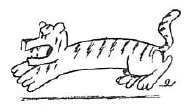 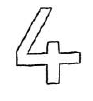 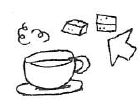 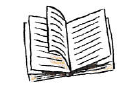 ____________________________________________________________________________________________Long \\ PâtissierDangereux \\ AllongerPâtisserie \\ PlanteTriangle \\ TriangulairePlantation \\ DangerFamille 1rire ; sourire ; souriant ; sourceFamille 2dent ; dentier ; dentiste ; dentelleFamille 3terrestre ; tête ; terrien ; terreFamille 4sorcière ; ensorceler ; souris ; sorcellerieFamille 5illuminer ; illustrer ; illustrateur ; illustrationFamille 6lumière ; luge ; allumé ; lumineux_____________________________________________________________________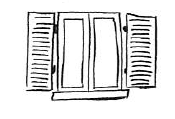 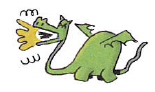 _____________________________________________________________________Long \\ PâtissierDangereux \\ AllongerPâtisserie \\ PlanteTriangle \\ TriangulairePlantation \\ DangerFamille 1rire ; sourire ; souriant ; sourceFamille 2dent ; dentier ; dentiste ; dentelleFamille 3terrestre ; tête ; terrien ; terreFamille 4sorcière ; ensorceler ; souris ; sorcellerieFamille 5illuminer ; illustrer ; illustrateur ; illustrationFamille 6lumière ; luge ; allumé ; lumineuxFamille 7claquement ; classement ; classeur ; classerFamille 8grade ; grandir ; agrandissement ; grandeur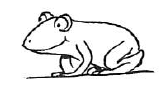 ____________________________________________________________________________________________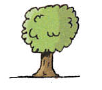 ____________________________________________________________________________________________